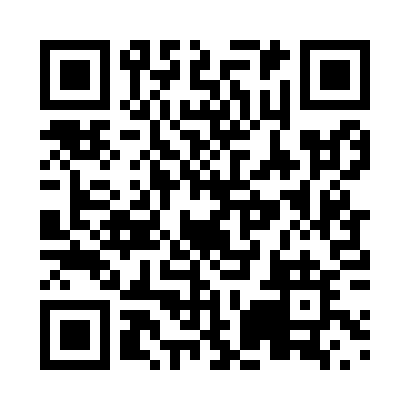 Prayer times for Petitcodiac, New Brunswick, CanadaMon 1 Jul 2024 - Wed 31 Jul 2024High Latitude Method: Angle Based RulePrayer Calculation Method: Islamic Society of North AmericaAsar Calculation Method: HanafiPrayer times provided by https://www.salahtimes.comDateDayFajrSunriseDhuhrAsrMaghribIsha1Mon3:345:351:256:499:1511:152Tue3:355:351:256:499:1411:143Wed3:365:361:256:489:1411:134Thu3:375:361:256:489:1411:135Fri3:395:371:256:489:1311:126Sat3:405:381:266:489:1311:117Sun3:415:391:266:489:1311:108Mon3:425:391:266:489:1211:099Tue3:445:401:266:489:1211:0810Wed3:455:411:266:479:1111:0711Thu3:465:421:266:479:1011:0612Fri3:485:431:266:479:1011:0413Sat3:495:441:276:469:0911:0314Sun3:515:451:276:469:0811:0215Mon3:525:461:276:469:0811:0016Tue3:545:461:276:459:0710:5917Wed3:565:471:276:459:0610:5718Thu3:575:481:276:449:0510:5619Fri3:595:501:276:449:0410:5420Sat4:015:511:276:439:0310:5321Sun4:025:521:276:439:0210:5122Mon4:045:531:276:429:0110:5023Tue4:065:541:276:429:0010:4824Wed4:075:551:276:418:5910:4625Thu4:095:561:276:418:5810:4426Fri4:115:571:276:408:5710:4327Sat4:135:581:276:398:5610:4128Sun4:145:591:276:398:5410:3929Mon4:166:011:276:388:5310:3730Tue4:186:021:276:378:5210:3531Wed4:206:031:276:368:5110:33